ҠАРАР                                                                                    РЕШЕНИЕО внесении изменений в Положение об оплате труда муниципальных служащих и работников, осуществляющих техническое обеспечение органов местного самоуправления сельского поселения Чалмалинский сельсовет муниципального района Шаранский район Республики Башкортостан   На основании Постановления Правительства Республики Башкортостан от 28.05.2018 № 234 «О внесении изменений в нормативы формирования расходов на оплату труда в органах местного самоуправления  в Республике Башкортостан», Совет сельского поселения Чалмалинский сельсовет муниципального района Шаранский район Республики Башкортостан решил:1.Утвердить прилагаемые изменения, вносимые в  Положение об оплате труда муниципальных служащих и работников, осуществляющих техническое обеспечение органов местного самоуправления сельского поселения Чалмалинский сельсовет муниципального района Шаранский район Республики Башкортостан, утвержденное решением Совета сельского поселения Чалмалинский сельсовет муниципального района Шаранский район Республики Башкортостан от  03.03.2014 года №328  «Об утверждении Положения об оплате труда главы сельского поселения, муниципальных служащих и работников, осуществляющих техническое обеспечение администрации сельского поселения Чалмалинский сельсовет муниципального района Шаранский район Республики Башкортостан». 2.Установить, что настоящее решение распространяется на правоотношения, возникшие с 1 мая 2018 года.3.Обнародовать настоящее решение в соответствии с Уставом сельского поселения Чалмалинский сельсовет  муниципального района Шаранский район Республики Башкортостан.4.Контроль над исполнением данного решения возложить на постоянную комиссию Совета сельского поселения Чалмалинский сельсовет муниципального района Шаранский район Республики Башкортостан по социальным вопросам, местному самоуправлению и охране правопорядка.Глава сельского поселения                                                               И.Г.Мухаметовс. Чалмалы01.06.2018 г.№ 33/278		                                                                                  Утверждены решением Совета                                                              сельского поселения Чалмалинский                                                               сельсовет муниципального района                                                              Шаранский район Республики Башкортостан                                                              от 01.06.2018 года  № 33/278ИЗМЕНЕНИЯ,вносимые в Положение об оплате труда муниципальных служащих и  работников, осуществляющих техническое обеспечение органов местного самоуправления сельского поселения Чалмалинский сельсовет муниципального района Шаранский район Республики Башкортостан        В разделе 1 «Денежное содержание лиц, замещающих муниципальные должности муниципальной службы в органах местного самоуправления сельского поселения Чалмалинский сельсовет муниципального района Шаранский район Республики Башкортостан»:Пункт 5 изложить в следующей редакции:   «5. Главе сельского поселения, возглавляющего администрацию и исполняющего полномочия председателя Совета сельского поселения Чалмалинский сельсовет выплачивается ежемесячное денежное вознаграждение в размерах, определенных с учетом должностных окладов и надбавок. В пределах фонда оплаты труда главе  сельского поселения возглавляющего администрацию и исполняющего полномочия председателя Совета сельского поселения, помимо ежемесячного денежного вознаграждения выплачиваются:а) ежемесячное денежное поощрение в размере двух ежемесячных денежных вознаграждений;б) единовременная выплата к отпуску в размере 2 ежемесячных денежных вознаграждений при предоставлении ежегодного оплачиваемого отпуска;в) материальная помощь в соответствии с положением, утвержденным представительным органом сельского поселения;Муниципальным служащим могут выплачиваться:1) ежемесячная надбавка к должностному окладу за классный чин в размерах, установленных в приложении № 2 к настоящему Положению, которая в дальнейшем может индексироваться в сроки и в пределах повышения размеров окладов за классный чин государственных гражданских служащих Республики Башкортостан;2) ежемесячная надбавка к должностному окладу за особые условия службы в следующих размерах:а) лицу, замещающему высшую должность муниципальной службы, - от 150 до 200 процентов должностного оклада;б) лицу, замещающему главную должность муниципальной службы, - от 120 до 150 процентов должностного оклада;в) лицу, замещающему ведущую должность муниципальной службы, - от 90 до 120 процентов должностного оклада;г) лицу, замещающему младшую и старшую должности муниципальной службы, - от 60 до 90 процентов должностного оклада.3) ежемесячная надбавка к должностному окладу за выслугу лет в следующих размерах:при стаже муниципальной службы от 1 до 5 лет – 10% должностного оклада;при стаже муниципальной службы от 5 до 10 лет – 15% должностного оклада;при стаже муниципальной службы от 10 до 15 лет – 20% должностного оклада;при стаже муниципальной службы свыше 15 лет – 30% должностного оклада.За муниципальными служащими после изменения условий денежного содержания, предусмотренного настоящим Положением, сохраняется размер ежемесячной надбавки к должностному окладу за выслугу лет муниципальной службы, установленный до вступления в силу настоящего Положения, если ее размер выше надбавки к должностному окладу за выслугу лет муниципальной службы, устанавливаемой в соответствии с настоящим Положением;4) премии по результатам работы, размер которых определяется исходя из результатов деятельности лица, замещающего должность муниципальной службы;5) ежемесячное денежное поощрение:- иным муниципальным служащим – в размере 2 должностных окладов;6) ежемесячная надбавка к должностному окладу лицам, допущенным к государственной тайне, - в размере и в порядке, установленном законодательством Российской Федерации;7) в пределах фонда оплаты труда муниципальным служащим могут выплачиваться:а) при предоставлении ежегодного оплачиваемого отпуска – единовременная выплата к отпуску в размере 2 окладов денежного содержания;б) материальная помощь в соответствии с положением, утвержденным органом местного самоуправления.».                                                           Приложение № 1к Положению об оплате трудамуниципальных служащих иработников, осуществляющихтехническое обеспечениеорганов местного самоуправления Чалмалинский сельсовет муниципального района Шаранский  район Республики БашкортостанРазмерыдолжностных окладов лиц, замещающих муниципальные должности, должности муниципальной службы Администрации сельского поселения Чалмалинский сельсовет муниципального района Шаранский район Республики БашкортостанРАЗДЕЛ 1Администрация сельского поселения Чалмалинский сельсовет муниципального района Шаранский район Республики БашкортостанаПриложение № 2к Положению об оплате труда муниципальных служащих и работников, осуществляющих техническое обеспечениеорганов местного самоуправления муниципальногорайона Шаранский районРеспублики БашкортостанРазмерынадбавок за классный чин лицам, замещающимдолжности муниципальной службы Администрации сельского поселения Чалмалинский сельсовет муниципального района Шаранский район Республики Башкортостан                                                                          Приложение № 3к Положению об оплате труда муниципальных служащих иработников, осуществляющихтехническое обеспечениеорганов местного самоуправления сельского поселения Чалмалинский сельсовет муниципального района Шаранский районРеспублики БашкортостанРаздел 1 Месячные тарифные ставки рабочих и водителей, осуществляющих техническое обеспечение деятельности органов местного самоуправления сельского поселения Чалмалинский сельсовет муниципального района Шаранский район Республики БашкортостанБАШҠОРТОСТАН РЕСПУБЛИКАҺЫШАРАН РАЙОНЫ МУНИЦИПАЛЬ РАЙОНЫНЫҢ САЛМАЛЫ АУЫЛ СОВЕТЫ АУЫЛ БИЛӘМӘҺЕ СОВЕТЫСАЛМАЛЫ АУЫЛЫ, ТЕЛ.(34769) 2-61-05, 2-62-25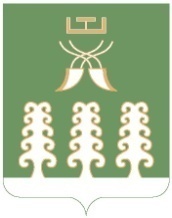 РЕСПУБЛИКА БАШКОРТОСТАНМУНИЦИПАЛЬНЫЙ РАЙОН ШАРАНСКИЙ РАЙОНСОВЕТ СЕЛЬСКОГО ПОСЕЛЕНИЯ ЧАЛМАЛИНСКИЙ СЕЛЬСОВЕТС. ЧАЛМАЛЫ,  ТЕЛ.(34769) 2-61-05, 2-62-25№Наименование должностиДолжностной оклад (денежное вознаграждение), руб.1Глава сельского поселения115312Управляющий делами администрации30813Специалист 1 категории2692№Классный чинРазмер надбавки, руб.Ведущая должность муниципальной службыВедущая должность муниципальной службы1Муниципальный советник I класса18042Муниципальный советник II класса16463Муниципальный советник III класса1509Старшая должность муниципальной службыСтаршая должность муниципальной службы4Советник муниципальной службы I класса13725Советник муниципальный службы II класса12346Советник муниципальной службы III класса1087Младшая должность муниципальной службыМладшая должность муниципальной службы7Референт муниципальной службы I класса9928Референт муниципальной службы II класса8769Референт муниципальной службы III класса781№Наименование должностиДолжностной оклад (тарифная ставка), руб.3Уборщик служебных помещений2097